Pedagogisk plan mars og april2023 Ukens rytme Pedagogisk plan mål og innholdPeriodens litteraturPeriodens matematikkPeriodens rim/regle/sangerPeriodens eventyrSkolekubbSkolekubbSkolekubbSkolekubb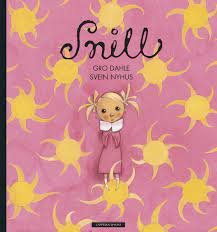 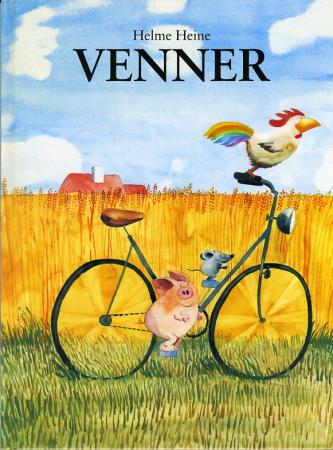 Tall Indianer-natursti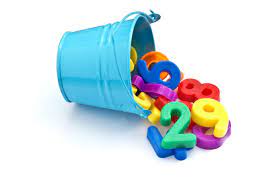 Måling Gøy med vann 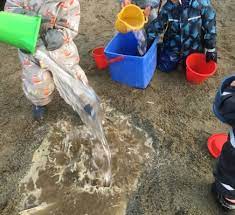 Skal vi være venner«En ring av gull av gode venner»Hoppe sa gåsaPer Olsen hadde en bondegårdAlle killebukkeneDyrene i AfrikaFrosk og fisk og krabbe Påske En liten kyllingLille Hasse hareLille trilleVi fortsetter med skinvotten Jobber videre med begrepsforståelse og fakta om dyrene Periodens formingsaktivitetPeriodens grovmotoriske aktivitetPeriodens sosiale lek og aktivitet Periodens språklekerå lage bondegård med forskjellige materielt påske formingbalanserer ute for ulike lekeapparaterrødt lysAlle mine kyllinger kom hjemProsjekt:Mikkel rev.Skattejakt Barna retter oppmerksomheten mot enkeltord i sangen. I tillegg må de bruke oppmerksomhet og impulshemming for å kunne vise fram riktig illustrasjon til de aktuelle ordeneMitt skip er lastet opp.Bokstavejakt Finn gjenstander hvor første lyden er…Språk lek og aktivitet:Uke 9: regellek Uke10, 11: matematikk uke Uke 12: Gjetteleken Uke 14: språkkistaUke 15: Ikontekst Periodens litteraturPeriodens matematikkPeriodens rim/regle/sangerPeriodens eventyrReveklubb Reveklubb Reveklubb Reveklubb 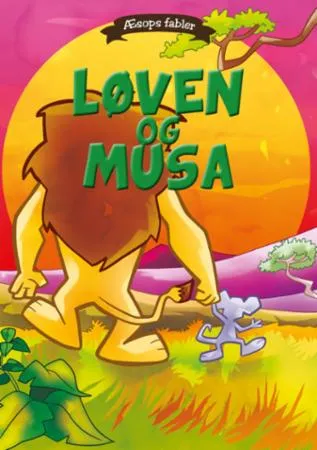 Former 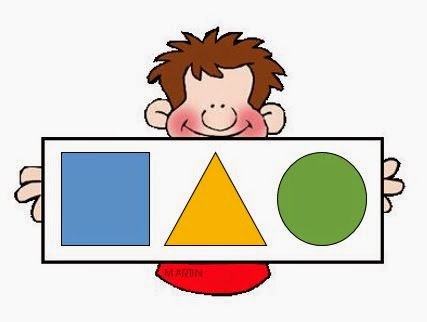 Sirkel, kvadratisk og trekantVi teller 1 2 3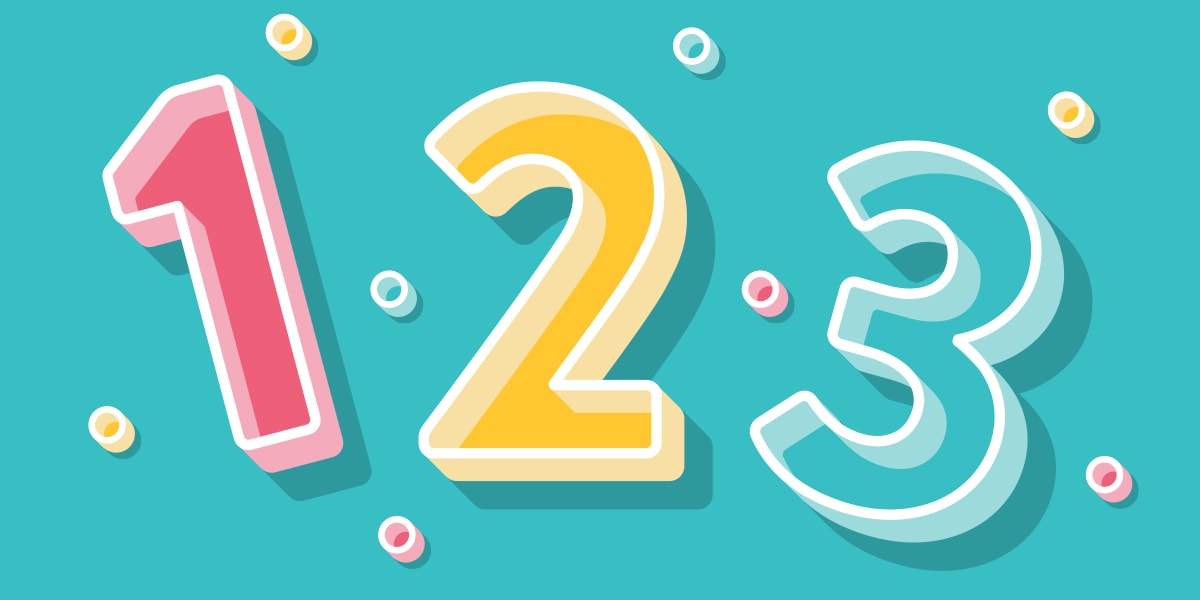 Stor og liten«En ring av gull av gode venner»Hoppe sa gåsaPer Olsen hadde en bondegårdAlle killebukkeneDyrene i AfrikaFrosk og fisk og krabbe Påske En liten kyllingLille Hasse hareLille trilleForsete vi med delmål å være god mot andreMine følelserempatiLøven og musaEventyr fines her (1) Løven og musa - YouTubePeriodens formingsaktivitetPeriodens grovmotoriske aktivitetPeriodens sosiale lek og aktivitet Periodens språklekerå lage bondegård med forskjellige materielt påske formingformer og figurer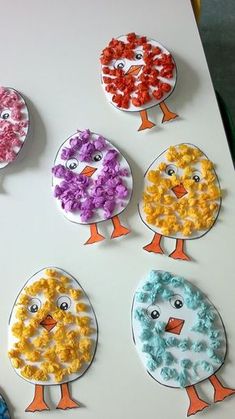 balanserer ute for ulike lekeapparaterrødt lysAlle mine kyllinger kom hjemLeker sammen på kjøkken/dukkerkrokkenSkattejaktenStor og liten Kims lek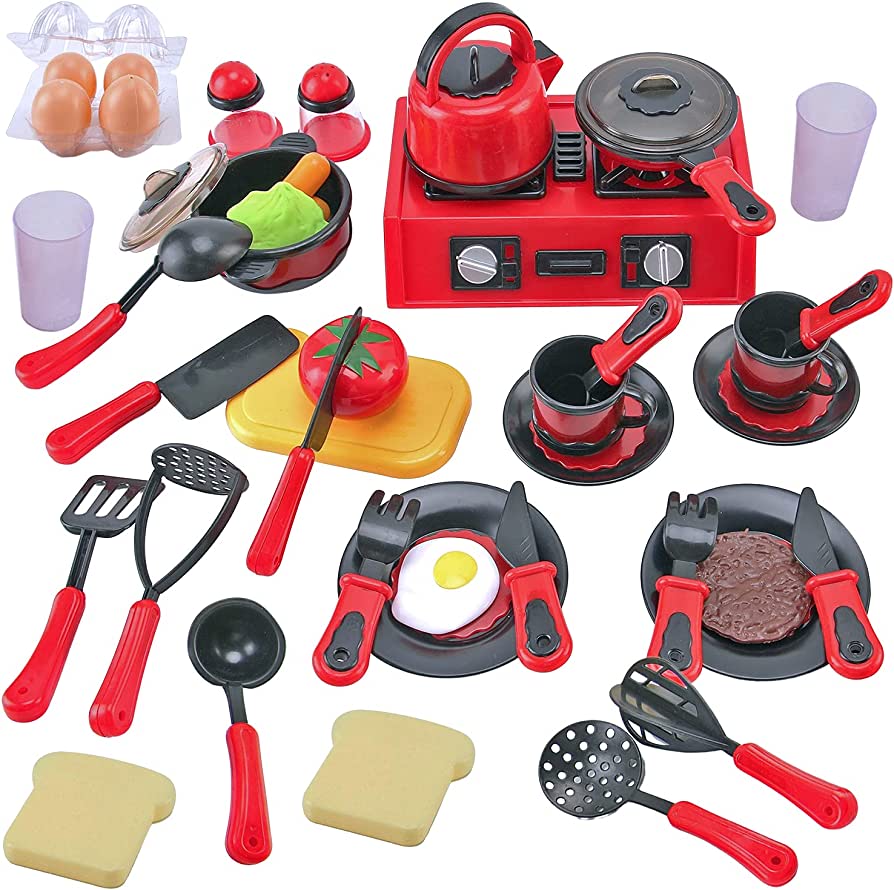 Språk lek og aktivitet:Lytt og fortell. Dyr som bor i en bondegårdBravolekenSer meg i speilStor og litenMandag Tirsdag Onsdag Torsdag Fredag Oddetallsuker:LivSolHilde AlejandraFrokost 08:00Samling 09:00Grupper:ReveklubbenskoleklubbenTurdag Frokost 08:00Samling 09:00Møte dag Frokost 08:00Samling 09:00 Grupper Frokost 08:00Samling 09:00Grupper:RevenklubbenSkoleklubbenspråkgrupperFrokost 08:00Samling 09:00. Liten gr. På tur med 6 barn. . Grupper fri lek.Partallsuker:Liv Sol Anette Hilde AlejandraFrokost 08:00Samling 09:00Grupper:ReveklubbenskoleklubbenTurdag Frokost 08:00Samling 09:00Møte dag Frokost 08:00Samling 09:00 Felles tur Frokost 08:00Samling 09:00Grupper:RevenklubbenSkoleklubbenspråkgrupperFrokost 08:00Samling 09:00. Liten gr. På tur med 6 barn. . Grupper: fri lek.VisjonÅrsplan Sammen med deg, skaper vi vei. I årsplanen står det at: «å ha en god sosial kompetanse er forutsetning for at vi skal fungere godt sammen med andre mennesker, og det handler om hvilke ferdigheter, kunnskaper og holdninger vi har med oss inn i et fellesskap.» Utfra dette valgte vi et mål som vi skal jobbe med, Sosial kompetanse hele barnehage året.Samtidig skal vi jobbe med språket. Det står i årsplanen at Gjennom dialog og samspill, skal barn støttes i å kommunisere, medvirke, lytte, forstå og skape mening i sin hverdag. Barnehagen skal anerkjenne og verdsette barnas ulike kommunikasjonsuttrykk og språk.  Språk er vårt viktigste verktøy for å forstå og bli forstått.  På Trestubben skal vi jobbe parlert med sosial kompetanse og språk utvikling.Sammen med deg, skaper vi vei. I årsplanen står det at: «å ha en god sosial kompetanse er forutsetning for at vi skal fungere godt sammen med andre mennesker, og det handler om hvilke ferdigheter, kunnskaper og holdninger vi har med oss inn i et fellesskap.» Utfra dette valgte vi et mål som vi skal jobbe med, Sosial kompetanse hele barnehage året.Samtidig skal vi jobbe med språket. Det står i årsplanen at Gjennom dialog og samspill, skal barn støttes i å kommunisere, medvirke, lytte, forstå og skape mening i sin hverdag. Barnehagen skal anerkjenne og verdsette barnas ulike kommunikasjonsuttrykk og språk.  Språk er vårt viktigste verktøy for å forstå og bli forstått.  På Trestubben skal vi jobbe parlert med sosial kompetanse og språk utvikling.Mål og delmål Delmålet for september og oktober var da å jobbe med Sosiale kompetanse:Meg selv: hvem er jeg?Følelser: Støtte barna til å få kontakt med sine egne følelser. Empati: støtte barna i å ta andres perspektiv og reflektere over andre følelser og meningerDelmålet for november og desember for å jobbe videre med Sosiale kompetanse:Meg selv og andre: jeg bryr meg om deg.Følelser: Støtte barna til å vise omsorg for andre.Empati: å kunne tilpasse seg i fellesskap og takler konflikter, utsetter sine egne behov og ønsker Delmålet for januar og februar for å jobbe videre med Sosiale kompetanse:Å være god mot andre: hva er en venn? Hvordan blir venn igjen? barna undrer seg over gleden ved å gi og dele med andre.Mine følelser: hvordan har du det? Delmålet for mars og april for å jobbe videre med Sosiale kompetanse:Balansen mellom fem ulike delferdigheter som utgjør sosialkompetanse: samarbeid, selvkontroll, empati, ansvarlighet, selvhevdelse, 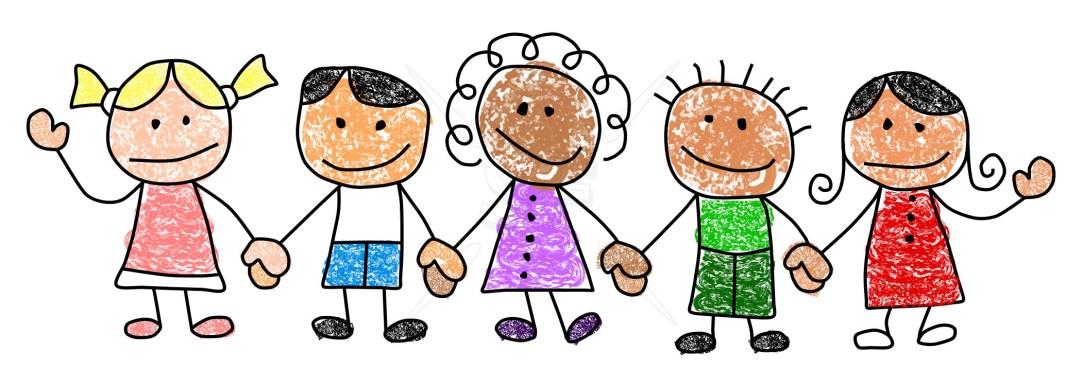 Hvordan skal vi jobbe med delmålet:Prosjektet Skoleklubben: skattejakt Intensjonen er at barna få ulike utfordringer på tvers av fem ulike delferdigheter. Samarbeid, empati, selvhevdelse, selvkontroll og ansvarlighet.Prosjekt Reveklubben: Vi lager en bondegård i sammen med forskjellige materieller, hjelper hverandre til et ulike gjøremål.Alle er viktige, samarbeid, selvhevdelse, tålmodighet og empati Delmålet for september og oktober var da å jobbe med Sosiale kompetanse:Meg selv: hvem er jeg?Følelser: Støtte barna til å få kontakt med sine egne følelser. Empati: støtte barna i å ta andres perspektiv og reflektere over andre følelser og meningerDelmålet for november og desember for å jobbe videre med Sosiale kompetanse:Meg selv og andre: jeg bryr meg om deg.Følelser: Støtte barna til å vise omsorg for andre.Empati: å kunne tilpasse seg i fellesskap og takler konflikter, utsetter sine egne behov og ønsker Delmålet for januar og februar for å jobbe videre med Sosiale kompetanse:Å være god mot andre: hva er en venn? Hvordan blir venn igjen? barna undrer seg over gleden ved å gi og dele med andre.Mine følelser: hvordan har du det? Delmålet for mars og april for å jobbe videre med Sosiale kompetanse:Balansen mellom fem ulike delferdigheter som utgjør sosialkompetanse: samarbeid, selvkontroll, empati, ansvarlighet, selvhevdelse, Hvordan skal vi jobbe med delmålet:Prosjektet Skoleklubben: skattejakt Intensjonen er at barna få ulike utfordringer på tvers av fem ulike delferdigheter. Samarbeid, empati, selvhevdelse, selvkontroll og ansvarlighet.Prosjekt Reveklubben: Vi lager en bondegård i sammen med forskjellige materieller, hjelper hverandre til et ulike gjøremål.Alle er viktige, samarbeid, selvhevdelse, tålmodighet og empati Tema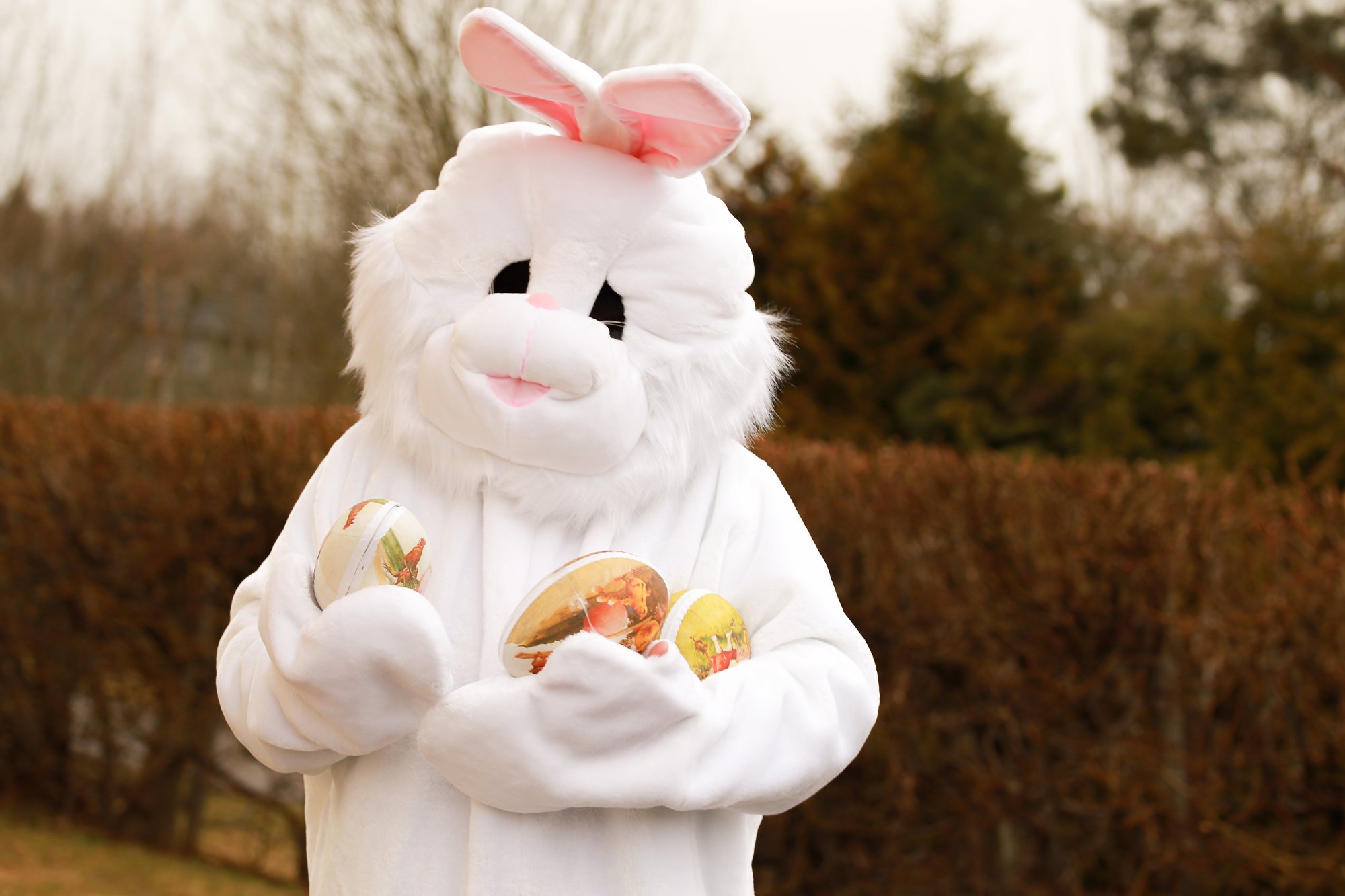 Vennskap Påske Vår Vennskap Påske Vår arbeidsmåteKl.09:00 rydde tid. Voksne skal hjelpe barna og være gode rollemodeller.Kl. 09:15 samling i to grupper. Skoleklubben i skolerommet. Reveklubben i gangen. Voksne skal bruke dagstavle. Hvordan dagen blir, synger sanger og sosial lek og aktivitet.Forskjellige aktiviteter skjer i små grupper etter samlingen. Voksen rolle: De voksne i førskolegruppen og reveklubben skal både kunne møte og støtte det enkelte barnet på en god måte, samtidig som de skal lede en hel gruppe. Følelsesmessig sensitivitet samt interesser for hver enkelt er en forutsetning for at den voksne evner å ivareta alle barna i gruppe. Dette handler om gode forberedelser, å ha trygghet i rollen, ro nok til å kunne ha overblikk og evne til å styre de ulike prosessene på en vennlig og tydelig måte Kl.09:00 rydde tid. Voksne skal hjelpe barna og være gode rollemodeller.Kl. 09:15 samling i to grupper. Skoleklubben i skolerommet. Reveklubben i gangen. Voksne skal bruke dagstavle. Hvordan dagen blir, synger sanger og sosial lek og aktivitet.Forskjellige aktiviteter skjer i små grupper etter samlingen. Voksen rolle: De voksne i førskolegruppen og reveklubben skal både kunne møte og støtte det enkelte barnet på en god måte, samtidig som de skal lede en hel gruppe. Følelsesmessig sensitivitet samt interesser for hver enkelt er en forutsetning for at den voksne evner å ivareta alle barna i gruppe. Dette handler om gode forberedelser, å ha trygghet i rollen, ro nok til å kunne ha overblikk og evne til å styre de ulike prosessene på en vennlig og tydelig måte OppdateringSniglehuset nettside: Hundvåg-barnehagene - Nyheter (minbarnehage.no)Sniglehuset nettside: Hundvåg-barnehagene - Nyheter (minbarnehage.no)Viktige informasjon Bursdag i mars og april Sol 26. MarsFinn og Arrasyid 04. AprilMaja 17. April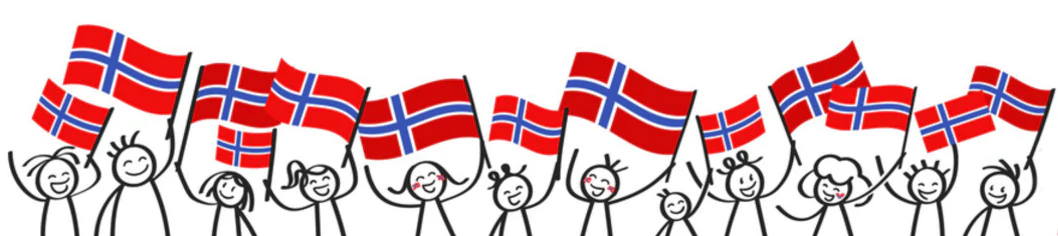 13. mars : påskevandring i kirke 14.mars: ryddedagen lundsvågen kl.10:00 skoleklubben Det kommer egen plan til påske 